KALENDARIUM NA MIESIĄC KWIECIEŃ WARSZTATY WIELKANOCNE- 3 kwiecień (poniedziałek), godz.15.00 - DZIECI WRAZ Z RODZICAMI DZIEŃ SPORTU- 6 kwiecień (czwartek)- W GRUPACHDZIEŃ ZIEMI- 21 kwiecień (piątek)- WSZYSTKIE GRUPY RAZEMDZIEŃ PATRONA- 27 kwiecień (czwartek)- WSZYTSKIE GRUPY RAZEM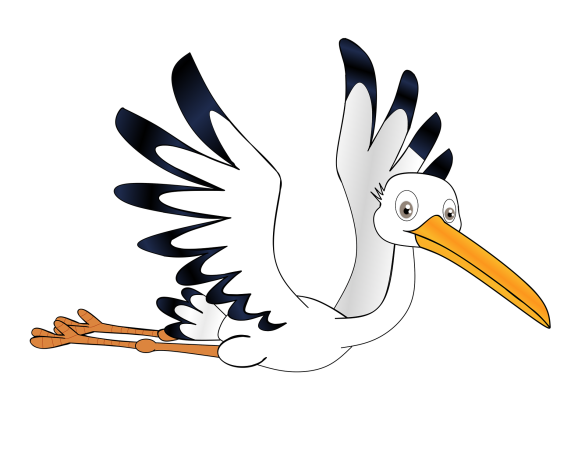 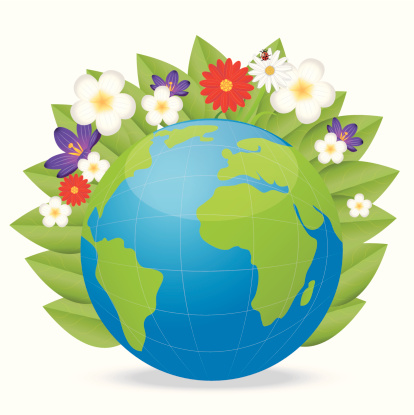 